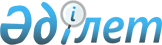 Об утверждении Правил организации и обеспечения водолазных спусков в Вооруженных Силах Республики КазахстанПриказ Министра обороны Республики Казахстан от 25 ноября 2022 года № 1122. Зарегистрирован в Министерстве юстиции Республики Казахстан 1 декабря 2022 года № 30880
      В соответствии с подпунктом 151) пункта 15 Положения о Министерстве обороны Республики Казахстан, утвержденного постановлением Правительства Республики Казахстан от 2 июня 2022 года № 357, ПРИКАЗЫВАЮ:
      1. Утвердить прилагаемые Правила организации и обеспечения водолазных спусков в Вооруженных Силах Республики Казахстан.
      2. Признать утратившим силу приказ исполняющего обязанности Министра обороны Республики Казахстан от 22 июля 2021 года № 475 "Об утверждении Правил организации и обеспечения водолазных спусков в Вооруженных Силах Республики Казахстан" (зарегистрированный в Реестре государственной регистрации нормативных правовых актов под № 23665).
      3. Управлению главнокомандующего Военно-морскими силами Вооруженных Сил Республики Казахстан в установленном законодательством порядке Республики Казахстан обеспечить:
      1) государственную регистрацию настоящего приказа в Министерстве юстиции Республики Казахстан;
      2) размещение настоящего приказа на интернет-ресурсе Министерства обороны Республики Казахстан;
      3) направление сведений в Юридический департамент Министерства обороны Республики Казахстан об исполнении мероприятий, предусмотренных подпунктами 1) и 2) настоящего пункта в течение десяти календарных дней со дня его первого официального опубликования.
      4. Контроль за исполнением настоящего приказа возложить на первого заместителя Министра обороны – начальника Генерального штаба Вооруженных Сил Республики Казахстан.
      5. Настоящий приказ довести до должностных лиц в части, их касающейся.
      6. Настоящий приказ вводится в действие по истечении десяти календарных дней после дня его первого официального опубликования. Правила организации и обеспечения водолазных спусков в Вооруженных Силах Республики Казахстан Глава 1. Общие положения
      1. Настоящие Правила организации и обеспечения водолазных спусков в Вооруженных Силах Республики Казахстан (далее – Правила) определяют порядок организации и обеспечения водолазных спусков в Вооруженных Силах Республики Казахстан.
      2. Организация и обеспечение водолазных спусков в Вооруженных Силах Республики Казахстан включает в себя обеспечение безопасности при проведении водолазных спусков, медицинское обеспечение при проведении водолазных спусков и порядок работы водолазно-квалификационной комиссии Вооруженных Силах Республики Казахстан.
      3. В настоящих Правилах используются следующие понятия:
      1) барокамера – прочная, герметичная емкость, предназначенная для размещения и пребывания в ней людей под повышенным давлением газовой среды;
      2) боевые пловцы – военные водолазы, привлекаемые для выполнения боевых задач по защите собственных кораблей и береговых сооружений от диверсионных действий противника, предотвращения проникновения его в обороняемую гавань, в комплексе мер по охране водного района;
      3) водолазный рабочий спуск – спуск под воду с целью выполнения работ или заданий;
      4) обеспечивающий водолаз – водолаз, осуществляющий непосредственное обслуживание работающего водолаза на всех этапах спуска. В период спуска вытравливает или подбирает сигнальный конец (кабель-сигнал) и водолазный шланг работающего водолаза, наблюдает за местонахождением водолаза под водой;
      5) уровень безопасности – это показатель защищенности водолаза от неблагоприятного действия факторов водной среды, других факторов труда водолазов. Уровень безопасности определяется исходя из квалификации, опыта водолазов, используемого водолазного снаряжения, гидрометеоусловий глубины и вида водолазного спуска и других факторов. Уровень безопасности выбирает руководитель водолазных работ;
      6) водолазный учебно-боевой спуск – спуск с целью выполнения учебной боевой задачи;
      7) водолазный учебный спуск – спуск во время обучения или переподготовки водолазов по программам учебной подготовки или переподготовки для получения водолазной квалификации;
      8) страхующий водолаз – водолаз, находящийся у места спуска работающего водолаза в готовности к спуску и оказанию помощи аварийному водолазу. В период спуска обеспечивает разговорную связь с работающим водолазом и регулирует подачу ему воздуха;
      9) квалификация водолаза – степень подготовки водолаза для спусков и работ под водой;
      10) водолазный тренировочный спуск – спуск под воду или в барокамере с целью поддержания квалификации водолаза, физиологической тренировки его организма, тренировки по оказанию медицинской помощи, приобретению навыков по дополнительной специальности или опыта работы;
      11) водолазный боевой спуск – спуск с целью выполнения боевой задачи;
      12) журнал водолазных работ – документ для регистрации спусков и подводных работ, выполняемых водолазами. Записи в журнале служат для учета выполненных водолазных работ и заполнения личных книжек водолаза;
      13) водолаз – специалист, умеющий выполнять под водой в водолазном снаряжении и допущенный к производству водолазных спусков. Профессия водолаза относится к числу профессий с особо вредными и особо тяжелыми условиями труда;
      14) водолазное снаряжение – комплект устройств и изделий, надеваемых и закрепляемых на водолазе, обеспечивающий его жизнедеятельность под давлением окружающей водной и газовой среды. Водолазное снаряжение является составной частью водолазной техники;
      15) водолазный комплекс – совокупность водолазной техники, конструктивно объединенной для обеспечения водолазных работ на заданной глубине;
      16) книжка водолаза – документ, отражающий практическую деятельность водолаза, его подготовку и переподготовку по специальности, квалификацию, установленную глубину погружения, характер выполняемых водолазных работ, количество часов и другие дополнительные сведения;
      17) медицинская книжка водолаза – документ, отражающий состояние здоровья водолаза;
      18) водолазное имущество – собирательное название изделий водолазной техники, измерительных приборов и расходных материалов, для проведения водолазных спусков и поддержания водолазной техники в заданной готовности к применению;
      19) водолазный спуск – процесс, включающий в себя погружение водолаза под воду (процесс повышения давления газовой среды в барокамере с находящимися в ней водолазами), пребывание водолаза на заданной глубине (под заданным давлением газовой среды в барокамере), подъем на поверхность или переход в нормальные условия воздушной среды по режиму декомпрессии или без него.
      20) время водолазного спуска – время, исчисляемое с момента включения в аппарат, начала повышения давления в камере до выключения из аппарата, снижения давления в камере до атмосферного;
      21) обслуживание водолазного спуска – работы, связанные с обеспечением погружения водолаза в воду, пребывания и работы на глубине, подъема его с глубины и декомпрессии в воде или на поверхности в барокамере;
      22) руководитель водолазных спусков – лицо, прошедшее проверку знаний водолазной квалификационной комиссией и допущенное приказом руководителя учреждения к руководству водолазными спусками. Руководитель водолазных спусков осуществляет непосредственное руководство водолазным спуском и контроль за действиями водолазов и вспомогательного персонала, участвующих в обслуживании водолазного спуска;
      23) командир водолазного спуска – лицо, имеющее водолазную квалификацию и допущенное приказом руководителя учреждения к руководству водолазными спусками. Командир водолазных спусков осуществляет непосредственное руководство водолазным спуском и контроль за действиями водолазов и вспомогательного персонала, участвующих в обслуживании водолазного спуска;
      24) средства обеспечения водолазных спусков и работ – составная часть водолазной техники, обеспечивающая погружение водолаза (выход) в воду, пребывание и работу на глубине, подъем с глубины и декомпрессию в воде или на поверхности;
      25) подводные средства движения водолазов (ПСД) – самоходные и буксируемые негерметичные аппараты, а также буксировщики, предназначенные для перемещения водолаза (водолазов) под водой.
      4. Водолазный спуск по глубине различается:
      1) на малые глубины - до 20 метров;
      2) на средние глубины - от 20 метров до 60 метров;
      3) глубоководный - на глубину более 60 метров.
      5. Водолазный спуск по назначению различают:
      1) рабочий;
      2) учебный;
      3) тренировочный;
      4) учебно-боевой;
      5) боевой.
      6. В местах, опасных для поражения водолазов электрическим током, водолазные спуски производятся только при полном снятии напряжения с действующих электроустановок.
      7. В загрязненную воду для предупреждения инфекционных и кожных заболеваний водолазы спускаются в снаряжении, полностью изолирующем их от внешней среды.
      8. При работе со стальными канатами водолаз дополнительно надевает специальные перчатки или рукавицы.
      9. Ежегодно у водолазов проводится:
      1) проверка знаний настоящих Правил;
      2) медицинское освидетельствование водолазов военно-врачебной комиссии (далее – ВВК) в соответствии с Правилами проведения военно-врачебной экспертизы и Положением о комиссиях военно-врачебной экспертизы в Вооруженных Силах Республики Казахстан, утвержденными приказом Министра обороны Республики Казахстан от 21 декабря 2020 года № 716 (зарегистрирован в Реестре государственной регистрации нормативных правовых актов под № 21869);
      3) допуск к спускам под воду в соответствии с порядком работы водолазно-квалификационной комиссии (далее – ВКК), согласно Главы 4 настоящих Правил.
      10. Не допускается спуск водолаза на глубину, больше определенной для него ВВК и ВКК, установленной в книжке водолаза по форме согласно приложению 1 к настоящим Правилам и в медицинской книжке водолаза по форме согласно приложению 2 к настоящим Правилам. Глава 2. Порядок обеспечения безопасности  при проведении водолазных спусков Параграф 1. Подготовка к водолазным спускам
      11. Подготовка к водолазным спускам включает в себя подготовку снаряжения и средств обеспечения водолазных спусков, распределение обязанностей между водолазами, инструктаж водолаза, рабочую проверку снаряжения и средств обеспечения водолазных спусков, одевание водолаза, прохождение ВВК и ВКК.
      12. Для решения вопросов, связанных с квалификацией водолазов и допуском их к спуску под воду, допуском к обеспечению водолазных спусков, руководство спусками и их медицинское обеспечение, приказом руководителя учреждения, в котором выполняются водолазные работы, ведется обучение и переподготовка водолазов, создается ВКК.
      13. Водолазно-квалификационная комиссия ежегодно назначается приказом руководителя учреждения в составе не менее пяти человек:
      1) председателя комиссии – главного водолазного специалиста учреждения (лицо, состоящее на высшей штатной водолазной должности);
      2) членов комиссии – наиболее подготовленные водолазы (не ниже водолаза 2 класса), штатных врачей, прошедших обучение по курсу "водолазная медицина".
      При отсутствии у водолаза книжки водолаза, ВКК выдает книжку водолаза с внесением данных первичного образования с подписью председателя ВКК и печатью учреждения, при котором создана комиссия.
      14. ВКК осуществляет допуск лиц, проводящих инспектирование водолазной подготовки, рассмотрение и переквалификацию водолазов, окончивших водолазную школу, курсы или иные организации в Республике Казахстан и за рубежом. На основании пройденной программы обучения, теоретических знаний и практического опыта переквалифицирует военнослужащих:
      1) основные квалификации:
      водолаз 3 класса;
      водолаз 2 класса;
      водолаз 1 класса;
      водолаз 1 класса – мастер.
      2) дополнительные квалификации:
      водолаз-сварщик (резчик);
      водолаз-взрывник;
      оператор барокамеры.
      15. Водолазы сохраняют присвоенные квалификации только при выполнении ими годовых норм часов (спусков) пребывания под водой согласно приложению 3 к настоящим Правилам.
      16. Для обеспечения спуска страхующего водолаза необходимо иметь в наличии второй комплект водолазного снаряжения, соответсвующий условиям и характеру работ, выполняемых работающим под водой водолазом.
      17. Перед спуском под воду проводится рабочая проверка водолазных снаряжений и средств обеспечения водолазных спусков, а также дыхательных аппаратов для кислородной декомпрессии.
      18. Во время проверки водолазного снаряжения подготавливаются и проверяются средства обеспечения спусков, наличие сжатого воздуха в баллонах.
      19. Начальником станции проверка декомпрессионных камер производиться один раз в сутки перед спуском первого водолаза. При этом проверяется наличие запаса сжатого воздуха в баллонах, герметичность магистралей и клапанов на магистралях и в камере, состояние резиновых уплотнителей на крышках входных люков и шлюзов (прижатие крышек люков воздухом изнутри наступает при давлении в камере, равном 0,02 мега паскаль (0,2 килограмм сил/квадратный сантиметр)), а также проверяется исправность манометров на отсеках камер (положение стрелки, срок годности, наличие пломбы), действие телефонного устройства, освещения и отопления, отвечающих требованиям пожаробезопасности согласно приказу Министра по чрезвычайным ситуациям Республики Казахстан от 21 февраля 2022 года № 55 "Об утверждении Правил пожарной безопасности" (зарегистрирован в Реестре государственной регистрации нормативных правовых актов под № 26867), укомплектованность отсеков камер принадлежностями и приспособлениями. Результаты проверки заносятся в журнал водолазных работ по форме согласно приложению 4 к настоящим Правилам.
      20. При плавании водолаза под водой в легководолазном снаряжении с большим удалением от места спуска, вместо сигнального конца допускается применение контрольного конца с поплавком плавучестью не менее 50 ньютон (5 килограмм сила) для указания местонахождения водолаза. Плавание с контрольным концом допускается на глубинах до 15 метров и обеспечивается шлюпкой с гребцами и страхующим водолазом.
      21. Вентилируемое водолазное снаряжение надевается на водолаза в следующем порядке:
      1) водолазное белье или рабочий костюм, водолазная рубаха закрепляется сигнальный конец (кабель-сигнал);
      2) водолазные галоши (подвязываются рукавицы), манишка;
      3) груз;
      4) закрепляется нижний брас, прикрепляется водолазный нож и надевается водолазный шлем.
      22. При спуске водолаза в вентилируемом водолазном снаряжении соблюдаются требования:
      1) надевание водолазного белья или рабочего костюма осуществляется при отсутствии складок на белье;
      2) регулирование натяжения нижнего браса производится по указанию одевающегося водолаза;
      3) перед надеванием водолазного шлема осуществляется дезинфекция шлема, фланца и воротника водолазной рубахи.
      23. При надевании легководолазного снаряжения шлангового типа воздушный шланг крепиться к месту, предусмотренному конструкцией дыхательного аппарата.
      24. Перед погружением в легководолазном снаряжении с выдохом в воду водолаз включает аппарат на дыхание и в течение 1-2 минут проверяет подачу воздуха дыхательным автоматом водолазного дыхательного аппарата.
      25. Обеспечивающий водолаз по окончании одевания водолаза в любой тип водолазного снаряжения докладывает руководителю спусков о готовности водолаза и получает разрешение на погружение. Параграф 2. Обеспечение безопасности,  при проведении водолазных спусков
      26. Виды уровней безопасности водолазных спусков:
      1) учебный уровень водолазных спусков – применяется при проведении учебных и экспериментальных водолазных спусков (в том числе при обучении работе на новых аппаратах, водолазном снаряжении и оборудовании), при обучении вновь прибывших водолазов; при длительных (более 6 месяцев) перерывах между спусками; при первых совместных спусках руководителя и спускающихся водолазов; при испытании нового оборудования и снаряжения согласно приложению 5 к настоящим Правилам;
      2) тренировочный уровень водолазных спусков – применяется при проведении тренировочных спусков водолазов, прошедших первичное обучение; при подготовке водолазов к представлению на более высокую квалификацию согласно приложению 6 к настоящим Правилам;
      3) рабочий уровень водолазных спусков – применяется при проведении водолазных работ согласно приложению 7 к настоящим Правилам;
      4) учебно-боевой уровень водолазных спусков - применяется при проведении учебно-боевых упражнений, учений согласно приложению 8 к настоящим Правилам;
      5) боевой уровень водолазных спусков – применяется при выполнении боевых задач; в ситуациях, связанных со спасением жизни человека согласно приложению 9 к настоящим Правилам.
      27. При выборе уровней безопасности обязательно разворачивается водолазный пост.
      Водолазный пост включает в себя:
      1) место спуска (водолазный трап);
      2) средства обеспечения;
      3) минимальный комплект водолазного снаряжения;
      4) определенное уровнем безопасности количество обеспечивающих лиц и их местонахождение;
      5) пункт обогрева (в холодное время года);
      6) средства измерения температуры воды и воздуха, глубиномер.
      28. Перед водолазными спусками командир войсковой части издает приказ о проведении водолазных спусков (работ). В приказе определяются руководитель водолазных работ, командиры спусков, должностное лицо, осуществляющее медицинское обеспечение, дежурная барокамера, а также определяется время, место и цели водолазных спусков.
      На основании приказа на каждый водолазный спуск руководителем водолазных работ разрабатывается технологическая карта спуска по форме согласно приложению 10 к настоящим Правилам. При разработке технологических карт на проведение водолазных спусков и работ предусмотрены требования безопасности на каждый вид водолазных работ в зависимости от спуска и способа их производства. К участию в разработке технологических карт привлекаются руководители водолазных спусков, лица, осуществляющие медицинское обеспечение, спускающиеся водолазы.
      29. Обо всех замеченных неисправностях водолазной техники, а также обо всех нарушениях требований, по безопасности незамедлительно каждый водолаз и обслуживающие спуск должностные лица сообщают руководителю водолазных работ, а во время водолазного спуска руководителю водолазного спуска.
      30. Типовое техническое обслуживание основных составляющих водолазного снаряжения и оборудования производится по форме согласно приложению 11 к настоящим Правилам. Глава 3. Порядок медицинского обеспечения, при водолазных спусках
      31. Медицинское обеспечение водолазных спусков и водолазов в период между водолазными спусками возлагается на штатных врачей, прошедших обучение по курсу "водолазная медицина". При их отсутствии, приказом руководителя учреждения медицинское обеспечение возлагается на другого врача-специалиста (фельдшера, медицинскую сестру/брата). Медицинское обеспечение водолазных спусков до 20 метров возлагается на специалистов основных водолазных квалификаций (водолаз 1 класса – мастер, водолаз 1 класса, водолаз 2 класса). При отсутствии специалистов основных водолазных квалификаций медицинское обеспечение водолазных спусков возлагается на должностное лицо, имеющее квалификацию "водолаз 1 класса – мастер". Медицинское обеспечение экспериментальных водолазных спусков возлагается только на штатных врачей, прошедших обучение по курсу "водолазная медицина".
      32. Ежегодно все должностные лица, указанные в пункте 31 настоящих Правил сдают зачет на допуск к медицинскому обеспечению водолазных спусков. При допуске указываются глубины обеспечения (на малые глубины - до 20 метров, на средние глубины - от 20 метров до 60 метров, глубоководный - на глубину более 60 метров), тип используемого водолазного снаряжения и вид спусков.
      33. Должностные лица, привлекаемые к медицинскому обеспечению водолазных спусков, готовы по уровню знаний, навыков и состоянию здоровья к оказанию медицинской помощи в водолазных барокамерах под давлением до 1 мега паскаль (10 килограмм сила/сантиметр квадратный). Глава 4. Порядок работы водолазно-квалификационной комиссии
      34. Водолазно-квалификационная комиссия осуществляет:
      1) проверку теоретических знаний и практических навыков водолазов для присвоения им квалификации;
      2) проверку выполнения обязательных ежегодных норм часов работы под водой для подтверждения присвоенных квалификаций в соответствии с требованиями;
      3) снижение, лишение и восстановление присвоенных квалификаций;
      4) ежегодную проверку знаний у лиц, имеющих водолазные квалификации, осуществляющих руководство, командование и медицинское обеспечение водолазных спусков и работ на предмет их допуска в соответствии с требованиями.
      35. Решения водолазно-квалификационной комиссии о присвоении, лишении, снижении и восстановлении водолазной квалификации принимаются на основании проведенных экзаменов и рассмотрения документов, представленных военнослужащих.
      При принятии решения рассматриваются следующие документы:
      1) заключение военно-врачебной комиссии о допуске к водолазным спускам с указанием разрешенной глубины спусков по состоянию здоровья;
      2) служебная характеристика;
      3) послужной список;
      4) табель успеваемости (для прошедших первоначальное или последующее обучение);
      5) представление, характеризующие материалы (при решении вопроса о лишении или восстановлении квалификации);
      6) личная книжка водолаза;
      7) дипломы, сертификаты и свидетельства о прохождении специальной водолазной подготовки (при наличии).
      36. Результаты экзаменов и принятые ВКК решения оформляются протоколом, утверждаемым руководителем учреждения, при котором создана ВКК.
      37. Протокол составляется в 2-х экземплярах, из которых один хранится в деле подразделения делопроизводства учреждения, второй экземпляр или выписка из него подшивается в личное дело военнослужащего.
      38. Решения соответствующих ВКК объявляются приказом руководителя учреждения по месту службы водолазов, издаваемым на основании протокола ВКК.
      39. Решение ВКК пересматривается при появлении новых данных.
                         Наименование государственного учреждения 
                               Государственный герб                                КНИЖКА ВОДОЛАЗА
                                     №_________
                         Фамилия __________________________________
                   Имя, отчество (при его наличии) ______________________________
                         Дата выдачи "____" __________________ 20__года.
      1. Фамилия ________________________________________________________________2. Имя, отчество (при его наличии)____________________________________________3. Год рождения __________ месяц _____________ число __________4. Образование ________________________________________________________________                   (высшее, среднее специальное, общее среднее, сколько классов)5. Специальность до приобретения квалификации водолаза _________________________________________________________________________________________________________6. Дата окончания и наименование водолазной школы (курсов) ______________________________________________________________________________________________________7. Установленная начальная глубина погружения, метров ___________________________________________________________________________________________________________             Место                          Начальник ________________________           Фотографии                                (наименование школы, курсов)_____________________________________             (подпись)М.П.
                                     Прохождение специального обучения с
      "_____" ______________20___ года, по "____" ______________20__ года.прошел обучение со следующими оценками успеваемости:1) ___________________________________ "____" _____________________;2) ___________________________________ "____" _____________________;3) ___________________________________ "____" _____________________;4) ___________________________________ "____" _____________________;5) ___________________________________ "____" _____________________;6) ___________________________________ "____" _____________________;7) ___________________________________ "____" _____________________.       выполнил норму практических погружений ________________ часовпребывания под водой (спусков) на глубинах до __________________ метров.
      На основании протокола водолазной квалификационной комиссии ____________________________________________________________________________                         (наименование комиссии)
      от "_____" ____________________20__года № ________________приказом ________________________________________________ начальника                   (наименование школы, курсов)
      от "____" _____________20__года № ______________ присвоена квалификация__________________________________________________________________
      Начальник _________________________________________________________                   (подпись начальника школы, курсов)
      М.П.
       `            Прохождение обучения по дополнительным специальностям
      8. С "____" _____________20__года по "____" ______________ 20__года.при _______________________________________________________________                   (наименование организации)окончил курсы взрывного дела со следующими оценками успеваемости:1) ___________________________________ " __________________________";2) ___________________________________ "__________________________";3) ___________________________________ "__________________________";4) ___________________________________ "__________________________";5) ___________________________________ "__________________________";6) ___________________________________ "__________________________".Выполнил норму практических погружений ______________________ часовпребывания под водой (спусков) на глубинах до __________________ метров.
      На основании протокола водолазной квалификационной комиссии __________________________________________________________________________                   (наименование комиссии)от "____" ___________________ 20__года № ________________приказом _____________________________________________ начальника                   (наименование школы, курсов)
      от "____" _____________20__года № ______________ присвоена квалификация___________________________________________________________________
      Начальник _________________________________________________________                         (подпись начальника школы, курсов)
      М.П.
      9. С "____" _____________20__года по "____" ______________ 20__года.при _______________________________________________________________                   (наименование организации)окончил курсы по сварке и резке металла под водой со следующими оценкамиуспеваемости:
      1) ___________________________________ " __________________________";2) ___________________________________ "__________________________";3) ___________________________________ "__________________________";4) ___________________________________ "__________________________";5) ___________________________________ "__________________________";6) ___________________________________ "___________________________".
      Выполнил норму практических погружений ______________________ часовпребывания под водой (спусков) на глубинах до __________________ метров.
      На основании протокола водолазной квалификационной комиссии __________________________________________________________________________                         (наименование комиссии)
      от "____" ___________________ 20__года № ________________приказом _____________________________________________ начальника                   (наименование школы, курсов)
      от "____" _____________20__года № ______________ присвоена квалификация__________________________________________________________________
      Начальник _________________________________________________________                   (подпись начальника школы, курсов)
      М.П.
      10. С "____" _____________20__года по "____" ______________ 20__года.
      окончил курсы _______________________________________________________                         (наименование курсов)со следующими оценками успеваемости:
      1) ___________________________________ " __________________________";2) ___________________________________ "__________________________";3) ___________________________________ "__________________________";4) ___________________________________ "__________________________";5) ___________________________________ "__________________________".
      Выполнил норму практических погружений ______________________ часовпребывания под водой (спусков) на глубинах до __________________ метров.
      На основании протокола водолазной квалификационной комиссии __________________________________________________________________________                         (наименование комиссии)от "____" ___________________ 20__года № ________________приказом _____________________________________________ начальника                         (наименование школы, курсов)от "____" _____________20__года № ______________ присвоена квалификация__________________________________________________________________
      Начальник _________________________________________________________                         (подпись начальника школы, курсов)
      М.П.
                               Установленная глубина погружения
                               Прохождение водолазной службы
                   Время пребывания под водой подтвержденное документами                         к моменту выдачи личной книжки
      Всего подтвержденного времени пребывания под водой по 20___год включительночасов ___________________________________________________________________                                     (прописью) начальник, руководитель __________________________________________________                         (наименование предприятия, организации)
      М.П. ______________________________________________________________                                     (подпись)главный, старший бухгалтер ________________________________________________                                     (подпись)
                                     Учет времени пребывания под водой за 20___год
      Итого времени пребывания под водой за 20___год_____________________________________________________________________________________________________________                               (прописью)
      начальник, руководитель ______________________________________________________                               (наименование предприятия, организации)
      М.П.                                      _________________________________________                                                 (подпись)главный (старший) бухгалтер ___________________________________________________                                                 (подпись)
                                                 Характеристика работы за 20____год
      11. Виды водолазных работ:1) аварийно-спасательные ___________________________________________;2) судоподъемные __________________________________________________;3) подводно-технические ____________________________________________;4) судовые ________________________________________________________;5) спасательные ___________________________________________________;6) резка и сварка металла ___________________________________________;7) взрывные ______________________________________________________.12. Использовавшееся водолазное снаряжение:1) вентилируемое ___________________________________________________;2) с замкнутой схемой дыхания _______________________________________;3) с открытой схемой дыхания _______________________________________.13. Особые отметки:____________________________________________________________________________________________________________________________________водолазный специалист (лицо ответственное за спуски) ____________________________________________________________________________________
             Ежегодная проверка знаний по специальности и требований по безопасности
      Сдал зачеты по знанию водолазной техники и требований руководящей нормативнойдокументации по безопасности труда при выполнении водолазных работ и спусков. Допущенк самостоятельному выполнению работ под водой.
      (протокол ВКК № ________ от "____" __________________20___года)председатель ВКК ___________________________________________                   (наименование предприятия, организации)____________________________________________________________________                               (подпись)водолазный специалист _______________________________________________                         (наименование предприятия, организации)____________________________________________________________________                               (подпись)
      Дата "____" ____________________ 20___года.
                   Наименование государственного учреждения 
                               Государственный герб                          МЕДИЦИНСКАЯ КНИЖКА ВОДОЛАЗА
             ________________________________________________________                         (фамилия, имя, отчество (при его наличии)
                         "_______" __________________ 20__года.                                     (дата заполнения)
      1. Фамилия __________________________________________________________________2. Имя, отчество (при его наличии) ______________________________________________3. Год рождения _______________ месяц _________________ число4. Образование _______________________________________________________________                   (высшее, среднее специальное, общее среднее)5. Семейное положение ________________________________________________________                                           (женат, холост)6. Место работы_______________________________________________________________7. Занимаемая должность _______________________________________________________8. Водолазная квалификация ____________________________________________________9. Последнее место жительства __________________________________________________Место для фотографииМ.П.                                      Председатель ВКК _________________                                                       (подпись)
                               Краткий анамнез
      Перенесенные заболевания и операции (какие, и в каком возрасте)________________________________________________________________________________________________________________________Алкоголь (употребляет редко, часто, много, мало, переносимость)________________________________________________________________________________________________________________________Табак (курит, какое количество сигарет выкуривает в день, не курит)________________________________________________________________________________________________________________________Переносимость морской болезни ____________________________________________________________________________________________Дополнительные замечания к анамнезу____________________________________________________________ Объективные данные при первичном и ежегодном медицинских освидетельствованиях                     Данные первичного медицинского освидетельствования
                         (после окончания обучения в водолазной школе)
                               Группа крови                               Резус-фактор                    Заключение военно-врачебной комиссии
       при первичном медицинском освидетельствовании водолаза
      __________________________________________________________________________________________________________________________________________________________________________________________________________________________________________________________________________________________________________________________________________________________________________________________________________________________________________________________________________________________________
      Дата "_____" ____________________ 20__ года.
      Председатель военно-врачебной комиссии __________________________Члены комиссии___________________________________________________________________________________________________________________
                                     Данные ежегодных                   освидетельствований водолаза за 20___ год
      10. Жалобы11. Осмотр хирургом_____________________________________________________________________             (диагноз)                                     (подпись)
      12. Осмотр терапевтом_____________________________________________________________________             (диагноз)                                     (подпись)
      13. Осмотр отоларингологом                               Острота слуха_____________________________________________________________________                                                 (правое ухо)                                                  (левое ухо)
      Барофункция_______________________степень___________________________________________________________________________________________________             (диагноз)                                (подпись)
      14. Осмотр невропатологом___________________________                   __________________________       (диагноз)                                      (подпись)
      15. Осмотр окулистом                               Острота зрения                                                 __________________________                                                 (правый глаз) (левый глаз)       (диагноз)                                     (подпись)
      16. Осмотр стоматологом                                                 ____________________________________________________                        ___________________________       (диагноз)                                           (подпись)
      17. Осмотр дерматовенерологом___________________________                         __________________________       (диагноз)                                           (подпись)
      Примечание:                                ЗАКЛЮЧЕНИЕ
      ____________________________________________________________________________________________________________________________________________________________________________________________________________________________________________________________________________________________________________________________________________________________________________________________________________
      Установленная глубина спусков на 20__ год по состоянию здоровья: в барокамере___________________________________________________________________             (до какого избыточного давления, мега паскаль       (килограмм сила/сантиметров в квадрате), включительно, прописью)под воду ___________________________________________________________                   (до скольких метров включительно, прописью)
      Председатель ВВК ___________________________________________________                                     (подпись)
      Члены комиссии __________________________________________________________________________________________________________________________              Данные рентгенологических исследований при первичном
                   и ежегодных медицинских освидетельствованиях                          Клинический анализ мочи при первичном
                   и ежегодных медицинских освидетельствованиях                          Данные лабораторных исследований крови
             при первичном и ежегодных медицинских освидетельствованиях                    Данные электрокардиографических исследований                                       Другие исследования                     Данные медицинского наблюдения за состоянием
          здоровья в промежутках между медицинскими освидетельствованиями
       (осмотры, обследования, обращения за медицинской помощью, регистрация
                   заболеваний согласно листкам нетрудоспособности)                    Специфические и неспецифические заболевания,
                   связанные с выполнением водолазных работ                     Пребывание в стационарах при лечении заболеваний и травм                     Ежегодные нормы часов (спусков) работы под водой                                ЖУРНАЛ ВОДОЛАЗНЫХ РАБОТ
                         ____________________________________________                         (наименование корабля или № войсковой части)
      Начат ______________________20___ года.
      Окончен_____________________20___ года.
      Продолжение таблицы                          Учебный уровень водолазных спусков                                Тренировочный уровень водолазных спусков                                Рабочий уровень водолазных спусков                          Учебно-боевой уровень водолазных спусков                                Боевой уровень водолазных спусков                          Технологическая карта водолазного спуска                          Типовое техническое обслуживание
             основных составляющих водолазного снаряжения и оборудования
      Примечание:
      1) при отсутствии компонентов водолазной техники в таблице техническое обслуживание осуществляется согласно руководству по эксплуатации;
      2) при расхождении данных таблицы и руководства по эксплуатации техническое обслуживание осуществлять согласно требованиям документа с меньшими временными интервалами.
					© 2012. РГП на ПХВ «Институт законодательства и правовой информации Республики Казахстан» Министерства юстиции Республики Казахстан
				
      Министр обороныРеспублики Казахстан

Р. Жаксылыков
Утверждены
приказом Министр обороны
Республики Казахстан
от 25 ноября 2022 года № 1122Приложение 1
к Правилам организации
и обеспечения водолазных
спусков в Вооруженных Силах
Республики КазахстанФорма
Год
Глубина в метрах
(прописью)
Подпись председателя ВКК
№
п/п
Наименование организации, должность
Дата
Дата
№
п/п
Наименование организации, должность
Зачисления
Увольнения или перевода
Год
Время пребывания под водой, часы
Наименование, номер и дата документа
Месяцы
Время пребывания на глубине
Время пребывания на глубине
Время пребывания на глубине
Время пребывания на глубине
Время пребывания на глубине
Время пребывания на глубине
Время пребывания на глубине
Время пребывания на глубине
Время пребывания на глубине
Подпись водолазного специалиста (лица, ответственного за спуск)
Месяцы
До
10
11-
20
21-
30
31-
40
41-
50
51-
60
До
100
Свыше
100
Всего
Подпись водолазного специалиста (лица, ответственного за спуск)
Январь
Февраль
Март
Апрель
Май
Июнь
Июль
Август
Сентябрь
Октябрь
Ноябрь
ДекабрьПриложение 2
к Правилам организации
и обеспечения водолазных
спусков в Вооруженных Силах
Республики КазахстанФорма
№ п/п
Показатель
Дата (число, месяц, год)
Дата (число, месяц, год)
Дата (число, месяц, год)
Дата (число, месяц, год)
Дата (число, месяц, год)
Дата (число, месяц, год)
№ п/п
Показатель
20_год
20_год
20_год
20_год
20_год
20_год
1.
Рост, сантиметр,
стоя 
сидя
2.
Масса тела, килограмм.
3.
Окружность грудной клетки,
сантиметры, в покое
при максимальном вдохе,
при максимальном выдохе
4.
Окружность живота, сантиметр.
5.
Динамометрия, килограмм:
становая сила,
сила кистей рук:
правой,
левой
6.
Телосложение
7.
Частота дыхания, в минутах
8.
Жизненная емкость легких,
в миллилитрах.
9.
Пульс (в состоянии покоя, сидя), частота ударов в минуту.
10.
Артериальное давление, в миллиметрах ртутного столба:
максимальное
минимальное
Врачи специалисты
Результаты освидетельствования и заключение
Хирург
Терапевт
Отоларинголог
Окулист
Невропатолог
Стоматолог
Дерматовенеролог
Дата (число, месяц, год)
Результаты рентгеноскопии, рентгенографии, флюорографии. Заключение и подпись врача.
Результаты
Результаты
Дата (число, месяц, год)
Дата (число, месяц, год)
Дата (число, месяц, год)
Дата (число, месяц, год)
Дата (число, месяц, год)
Дата (число, месяц, год)
Результаты
Результаты
20_год
20_год
20_год
20_год
20_год
20_год
Общие свойства
Химическое исследование
Количество
Цвет
Прозрачность
Удельный вес
Реакция
Белок
Сахар
Ацетон
Индикан
Желчные пигменты
Эпителиальные клетки
Дата (число, месяц, год)
СОЭ
Количество
Количество
Количество
Цветной показа
тель
Лейкоцитарная формула, %
Лейкоцитарная формула, %
Лейкоцитарная формула, %
Лейкоцитарная формула, %
Лейкоцитарная формула, %
Дата (число, месяц, год)
СОЭ
Гемоглобин
Эритроциты
Лейкоциты
Цветной показа
тель
Юные
Палочкоядерные
Сегментоядерные
Лимфоциты
Моноциты
Дата (число, месяц, год)
Заключение
Дата (число, месяц, год)
Виды исследований
Результаты
Дата обращения (осмотра)
Результаты осмотра (диагноз)
Количество дней временной нетрудоспособности
Исход
Дата и номер протокола по журналу медицинского обеспечения водолазов
Условия и причины, при которых получено заболевание
Диагноз
Лечение и исход заболевания
Подпись
Дата
Дата
Диагноз
Диагноз
Результаты
Подпись
Поступления
Выписки
При направлении
Установленный в лечебном учреждении
Результаты
ПодписьПриложение 3
к Правилам организации
и обеспечения водолазных
спусков в Вооруженных Силах
Республики Казахстан
№ п/п
Квалификация
Количество спусковых часов с начала водолазной практики
Количество спусковых часов с начала водолазной практики
Количество спусковых часов с начала водолазной практики
1.
менее 200
200-500
более 500
Основные водолазные квалификации
Основные водолазные квалификации
Основные водолазные квалификации
Основные водолазные квалификации
2.
водолаз 3 класса
50
45
40
4.
водолаз 2 класса
35
30
25
5.
водолаз 1 класса
30
25
20
6.
водолаз 1 класса – мастер
25
20
15
9.
Дополнительные водолазные квалификации
Дополнительные водолазные квалификации
Дополнительные водолазные квалификации
Дополнительные водолазные квалификации
10.
водолаз-сварщик
10 ч работы под водой по сварке и резке металлов каждый год (без учета времени декомпрессии)
10 ч работы под водой по сварке и резке металлов каждый год (без учета времени декомпрессии)
10 ч работы под водой по сварке и резке металлов каждый год (без учета времени декомпрессии)
11.
водолаз-взрывник
10 ч работы под водой, прошедшие специальную подготовку и имеющие допуск к подводным взрывным (подрывным) работам
10 ч работы под водой, прошедшие специальную подготовку и имеющие допуск к подводным взрывным (подрывным) работам
10 ч работы под водой, прошедшие специальную подготовку и имеющие допуск к подводным взрывным (подрывным) работам
12.
Оператор барокамеры
Не менее двух тренировок в квартал
Не менее двух тренировок в квартал
Не менее двух тренировок в кварталПриложение 4
к Правилам организации
и обеспечения водолазных
спусков в Вооруженных Силах
Республики КазахстанФорма
Дата спуска
Фамилия и инициалы водолазов
Приказ
Место спуска
Глубина, метр
Тип снаряжения, аппарата или барокамеры
Номер аппарата
1.
2.
3.
4.
5.
6.
7.
Давление в баллонах, килограмм сила/сантиметр в квадрате
Подпись водолаза в проведении рабочей проверки водолазного снаряжения или барокамеры
Результаты опроса (медицинского осмотра) водолаза перед спуском
Начало спуска, час, минут
Окончание спуска, час.мин
Общее время спуска, час, мин
Примечание
8.
9.
10.
11.
12.
13.
14.Приложение 5
к Правилам организации
и обеспечения водолазных
спусков в Вооруженных Силах
Республики Казахстан
№ п/п
Наименование
Наименование
1.
Виды водолазного снаряжения:
Аппараты с открытой схемой дыхания: нет ограничений по использованию;
Аппараты с полузамкнутой схемой дыхания: допускается использование при обучении водолазов, уже имеющих водолазную квалификацию и допущенных к работе с медицинским кислородом.
Не использовать при первичном обучении водолазов;
Аппараты с замкнутой схемой дыхания: допускается использование при обучении водолазов, уже имеющих водолазную квалификацию и допущенных к работе с медицинским кислородом.
Не использовать при первичном обучении водолазов.
Виды водолазного снаряжения:
Аппараты с открытой схемой дыхания: нет ограничений по использованию;
Аппараты с полузамкнутой схемой дыхания: допускается использование при обучении водолазов, уже имеющих водолазную квалификацию и допущенных к работе с медицинским кислородом.
Не использовать при первичном обучении водолазов;
Аппараты с замкнутой схемой дыхания: допускается использование при обучении водолазов, уже имеющих водолазную квалификацию и допущенных к работе с медицинским кислородом.
Не использовать при первичном обучении водолазов.
2.
Виды водолазного оборудования:
Аппараты сварки, резки, гидравлические инструменты и прочие подводные механизмы: допускается обучение водолазам, имеющим квалификацию не ниже "водолаз 3 класса". Подводные буксировщики и другие подводные средства перемещения: допускается использование при обучении водолазов, имеющих водолазную квалификацию, в бассейнах и закрытых акваториях.
Подводные взрывные работы: допускается обучение водолазов, имеющих водолазную квалификацию и наработку не менее 50 часов под водой
Виды водолазного оборудования:
Аппараты сварки, резки, гидравлические инструменты и прочие подводные механизмы: допускается обучение водолазам, имеющим квалификацию не ниже "водолаз 3 класса". Подводные буксировщики и другие подводные средства перемещения: допускается использование при обучении водолазов, имеющих водолазную квалификацию, в бассейнах и закрытых акваториях.
Подводные взрывные работы: допускается обучение водолазов, имеющих водолазную квалификацию и наработку не менее 50 часов под водой
3.
Дыхательные газовые смеси:
Воздух: нет ограничений
Дифференцированные кислородно-азотные смеси: допускается использование водолазами, имеющими водолазную квалификацию и допущенными к работе с медицинским кислородом.
Медицинский кислород: допускается использование водолазами, имеющими водолазную квалификацию и допущенными к работе с медицинским кислородом.
Дыхательные газовые смеси:
Воздух: нет ограничений
Дифференцированные кислородно-азотные смеси: допускается использование водолазами, имеющими водолазную квалификацию и допущенными к работе с медицинским кислородом.
Медицинский кислород: допускается использование водолазами, имеющими водолазную квалификацию и допущенными к работе с медицинским кислородом.
4.
Парциальное давление газов:
Кислород: не более 1,4 килограмм сила/сантиметров в квадрате
Азот: не более 3,2 килограмм сила/сантиметров в квадрате
Парциальное давление газов:
Кислород: не более 1,4 килограмм сила/сантиметров в квадрате
Азот: не более 3,2 килограмм сила/сантиметров в квадрате
Физические факторы
Физические факторы
Физические факторы
5.
Водоем
Бассейн или закрытая акватория
6.
Температура
воздуха
Не ниже 5оС
7.
Температура воды
Не ниже 15оС
8.
Прозрачность воды
Не менее 3 метров
9.
Загрязненность
водоема
Чистый водоем
10.
Течение
Не более 1 метра в секунду
11.
Глубина
Не более 20 метров
Средства обеспечения
Средства обеспечения
Средства обеспечения
12.
Обязательное
Наличие
сигнальный (страховочный) конец
контрольный буй
оборудованное место спуска (водолазный трап)
водолазная барокамера (начать лечебную рекомпрессию в течение 1 часа после получения заболевания)
13.
В зависимости от вида обучения
ходовые и спусковые концы
водолазная беседка
лодка
Штат
Штат
Штат
14.
Руководитель
спусков (командир
спуска)
водолаз 2 класса и выше
15.
Обеспечивающие
водолазы
Водолаз, имеющий действующую водолазную квалификацию.
Количество обеспечивающих водолазов определяется руководителем спуска в зависимости от вида и сложности водолазных спусков.
16.
Страхующий
водолаз
Назначается из наиболее опытных водолазов, имеющих действующую водолазную квалификацию.
Количество страхующих водолазов и степень их готовности к спуску определяется руководителем спуска в зависимости от вида и сложности водолазных спусков.
17.
Спускающийся
водолаз
Годен по состоянию здоровья к водолазным спускам
18.
Медицинское
обеспечение
Штатный врач, прошедший обучение по курсу "водолазная медицина", (допущенный ВКК установленным порядком)Приложение 6
к Правилам организации
и обеспечения водолазных
спусков в Вооруженных Силах
Республики Казахстан
№ п/п
Наименование
Наименование
1.
Виды водолазного снаряжения:
Аппараты с открытой схемой дыхания: нет ограничений по использованию;
Аппараты с полузамкнутой схемой дыхания: допускается использование при наличии допуска к работе в данном снаряжении;
Аппараты с замкнутой схемой дыхания: допускается использование при наличии допуска к работе в данном снаряжении.
Виды водолазного снаряжения:
Аппараты с открытой схемой дыхания: нет ограничений по использованию;
Аппараты с полузамкнутой схемой дыхания: допускается использование при наличии допуска к работе в данном снаряжении;
Аппараты с замкнутой схемой дыхания: допускается использование при наличии допуска к работе в данном снаряжении.
2.
Виды водолазного оборудования:
Аппараты сварки, резки, гидравлические инструменты и прочие подводные механизмы: допускается использование водолазами, имеющими квалификацию не ниже "водолаз 3 класса" и допуск к данному виду работ;
Подводные буксировщики и другие подводные средства перемещения: допускается использование водолазами, имеющими допуск к работе с данными средствами;
Подводные взрывные работы: допускаются водолазы, прошедшие специальную подготовку и имеющие допуск к подводным взрывным (подрывным) работам.
Виды водолазного оборудования:
Аппараты сварки, резки, гидравлические инструменты и прочие подводные механизмы: допускается использование водолазами, имеющими квалификацию не ниже "водолаз 3 класса" и допуск к данному виду работ;
Подводные буксировщики и другие подводные средства перемещения: допускается использование водолазами, имеющими допуск к работе с данными средствами;
Подводные взрывные работы: допускаются водолазы, прошедшие специальную подготовку и имеющие допуск к подводным взрывным (подрывным) работам.
3.
Дыхательные газовые смеси:
Воздух: нет ограничений
Дифференцированные кислородно-азотные смеси: допускается использование водолазами, имеющими водолазную квалификацию и допущенными к работе с медицинским кислородом.
Медицинский кислород: допускается использование водолазами, имеющими водолазную квалификацию и допущенными к работе с медицинским кислородом.
Дыхательные газовые смеси:
Воздух: нет ограничений
Дифференцированные кислородно-азотные смеси: допускается использование водолазами, имеющими водолазную квалификацию и допущенными к работе с медицинским кислородом.
Медицинский кислород: допускается использование водолазами, имеющими водолазную квалификацию и допущенными к работе с медицинским кислородом.
4.
Парциальное давление газов:
Кислород: не более 1,7 килограмм сила/сантиметров в квадрате
Азот: не более 3,2 килограмм сила/сантиметров в квадрате
Парциальное давление газов:
Кислород: не более 1,7 килограмм сила/сантиметров в квадрате
Азот: не более 3,2 килограмм сила/сантиметров в квадрате
Физические факторы
Физические факторы
Физические факторы
5.
Водоем
Любая акватория
6.
Температура воздуха
Не ниже -10оС
7.
Температура воды
Не ниже 5оС
8.
Прозрачность воды
Не менее 0,5 метров
9.
Загрязненность водоема
Чистый водоем
10.
Течение
Не более 2 метра в секунду
11.
Глубина
Не более 60 метров
Средства обеспечения
Средства обеспечения
Средства обеспечения
12.
Обязательное наличие
контрольный буй
оборудованное место спуска (водолазный трап)
водолазная барокамера (начать лечебную рекомпрессию в течение 1 часа после получения заболевания)
13.
В зависимости от вида
тренировки
ходовые и спусковые концы
водолазная беседка
лодка
Штат
Штат
Штат
14.
Руководитель спусков
(командир спуска)
водолаз 3 класса и выше
15.
Обеспечивающие водолазы
Водолаз, имеющий действующую водолазную квалификацию.
Количество обеспечивающих водолазов определяется руководителем спуска в зависимости от вида и сложности водолазных спусков.
16.
Страхующий водолаз
Назначается из наиболее опытных водолазов, имеющих действующую водолазную квалификацию.
Количество страхующих водолазов и степень их готовности к спуску определяется руководителем спуска в зависимости от вида и сложности водолазных спусков.
17.
Спускающийся водолаз
Водолаз, имеющий действующую водолазную квалификацию
18.
Медицинское обеспечение
Штатный врач, прошедший обучение по курсу "водолазная медицина", (допущенный ВКК установленным порядком), водолаз 2 класса и выше, имеющий допуск к самостоятельному медицинскому обеспечению водолазных спусковПриложение 7
к Правилам по организации
и обеспечения водолазных
спусков в Вооруженных Силах
Республики Казахстан
№ п/п
Наименование
Наименование
1.
Виды водолазного снаряжения:
Аппараты с открытой схемой дыхания: нет ограничений по использованию;
Аппараты с полузамкнутой схемой дыхания: допускается использование при наличии допуска к работе в данном снаряжении;
Аппараты с замкнутой схемой дыхания:
допускается использование при наличии допуска к работе в данном снаряжении.
Виды водолазного снаряжения:
Аппараты с открытой схемой дыхания: нет ограничений по использованию;
Аппараты с полузамкнутой схемой дыхания: допускается использование при наличии допуска к работе в данном снаряжении;
Аппараты с замкнутой схемой дыхания:
допускается использование при наличии допуска к работе в данном снаряжении.
2.
Виды водолазного оборудования:
Аппараты сварки, резки, гидравлические инструменты и прочие подводные механизмы: допускается использование водолазами, имеющими квалификацию не ниже "водолаз 3 класса" и допуск к данному виду работ.
Подводные буксировщики и другие подводные средства перемещения: допускается использование водолазами, имеющими допуск к работе с данными средствами.
Подводные взрывные работы: допускаются водолазы, прошедшие специальную подготовку и имеющие допуск к подводным взрывным (подрывным) работам.
Виды водолазного оборудования:
Аппараты сварки, резки, гидравлические инструменты и прочие подводные механизмы: допускается использование водолазами, имеющими квалификацию не ниже "водолаз 3 класса" и допуск к данному виду работ.
Подводные буксировщики и другие подводные средства перемещения: допускается использование водолазами, имеющими допуск к работе с данными средствами.
Подводные взрывные работы: допускаются водолазы, прошедшие специальную подготовку и имеющие допуск к подводным взрывным (подрывным) работам.
3.
Дыхательные газовые смеси:
Воздух: нет ограничений
Дифференцированные кислородно-азотные смеси: допускается использование водолазами, имеющими водолазную квалификацию и допущенными к работе с медицинским кислородом.
Медицинский кислород: допускается использование водолазами, имеющими водолазную квалификацию и допущенными к работе с медицинским кислородом.
Дыхательные газовые смеси:
Воздух: нет ограничений
Дифференцированные кислородно-азотные смеси: допускается использование водолазами, имеющими водолазную квалификацию и допущенными к работе с медицинским кислородом.
Медицинский кислород: допускается использование водолазами, имеющими водолазную квалификацию и допущенными к работе с медицинским кислородом.
4.
Парциальное давление газов:
Кислород: не более 1,7 килограмм сила/сантиметров в квадрате
Азот: не более 5,6 килограмм сила/сантиметров в квадрате
Парциальное давление газов:
Кислород: не более 1,7 килограмм сила/сантиметров в квадрате
Азот: не более 5,6 килограмм сила/сантиметров в квадрате
Физические факторы
Физические факторы
Физические факторы
5.
Водоем
Любая акватория
6.
Температура воздуха
Ограничена техническими характеристиками водолазного снаряжения
7.
Температура воды
Ограничена техническими характеристиками водолазного снаряжения
8.
Прозрачность воды
Нет ограничений
9.
Загрязненность водоема
Ограничена техническими характеристиками водолазного снаряжения
10.
Течение
Не более 2 метров в секунду
11.
Глубина
Не более 60 метров
Средства обеспечения
Средства обеспечения
Средства обеспечения
12.
Обязательное наличие
сигнальный конец или средства связи
оборудованное место спуска (водолазный трап)
водолазная барокамера (начать лечебную рекомпрессию в течение 1 часа после получения заболевания)
13.
В зависимости от вида
работ
ходовые и спусковые концы
водолазная беседка
лодка
Штат
Штат
Штат
14.
Руководитель спусков
(командир спуска)
водолаз 2 класса и выше на глубины до 40 метров
водолаз 1 класса и выше на глубины до 60 метров
15.
Обеспечивающие водолазы
Водолаз, имеющий действующую водолазную квалификацию.
Количество обеспечивающих водолазов определяется руководителем спуска в зависимости от вида и сложности водолазных спусков.
16.
Страхующий водолаз
Назначается из наиболее опытных водолазов, имеющих действующую водолазную квалификацию.
Количество страхующих водолазов и степень их готовности к спуску определяется руководителем спуска в зависимости от вида и сложности водолазных спусков.
17.
Спускающийся водолаз
Водолаз, имеющий действующую водолазную квалификацию
18.
Медицинское обеспечение
Штатный врач, прошедший обучение по курсу "водолазная медицина" (допущенный ВКК установленным порядком), водолаз 2 класса и выше, имеющий допуск к самостоятельному медицинскому обеспечению водолазных спусковПриложение 8
к Правилам организации
и обеспечения водолазных
спусков в Вооруженных Силах
Республики Казахстан
№ п/п
Наименование
Наименование
1.
Виды водолазного снаряжения:
Аппараты с открытой схемой дыхания: нет ограничений по использованию;
Аппараты с полузамкнутой схемой дыхания: допускается использование при наличии допуска к работе в данном снаряжении;
Аппараты с замкнутой схемой дыхания:
допускается использование при наличии допуска к работе в данном снаряжении.
Виды водолазного снаряжения:
Аппараты с открытой схемой дыхания: нет ограничений по использованию;
Аппараты с полузамкнутой схемой дыхания: допускается использование при наличии допуска к работе в данном снаряжении;
Аппараты с замкнутой схемой дыхания:
допускается использование при наличии допуска к работе в данном снаряжении.
2.
Виды водолазного оборудования:
Аппараты сварки, резки, гидравлические инструменты и прочие подводные механизмы: допускается использование водолазами, имеющими квалификацию не ниже "водолаз 3 класса" и допуск к данному виду работ.
Подводные буксировщики и другие подводные средства перемещения: допускается использование водолазами, имеющими допуск к работе с данными средствами.
Подводные взрывные работы: допускаются водолазы, прошедшие специальную подготовку и имеющие допуск к подводным взрывным (подрывным) работам.
Виды водолазного оборудования:
Аппараты сварки, резки, гидравлические инструменты и прочие подводные механизмы: допускается использование водолазами, имеющими квалификацию не ниже "водолаз 3 класса" и допуск к данному виду работ.
Подводные буксировщики и другие подводные средства перемещения: допускается использование водолазами, имеющими допуск к работе с данными средствами.
Подводные взрывные работы: допускаются водолазы, прошедшие специальную подготовку и имеющие допуск к подводным взрывным (подрывным) работам.
3.
Дыхательные газовые смеси:
Воздух: нет ограничений
Дифференцированные кислородно-азотные смеси: допускается использование водолазами, имеющими водолазную квалификацию и допущенными к работе с медицинским кислородом.
Медицинский кислород: допускается использование водолазами, имеющими водолазную квалификацию и допущенными к работе с медицинским кислородом.
Дыхательные газовые смеси:
Воздух: нет ограничений
Дифференцированные кислородно-азотные смеси: допускается использование водолазами, имеющими водолазную квалификацию и допущенными к работе с медицинским кислородом.
Медицинский кислород: допускается использование водолазами, имеющими водолазную квалификацию и допущенными к работе с медицинским кислородом.
4.
Парциальное давление газов:
Кислород: не более 1,7 килограмм сила/сантиметров в квадрате
Азот: не более 5,6 килограмм сила/сантиметров в квадрате
Парциальное давление газов:
Кислород: не более 1,7 килограмм сила/сантиметров в квадрате
Азот: не более 5,6 килограмм сила/сантиметров в квадрате
Физические факторы
Физические факторы
Физические факторы
5.
Водоем
Любая акватория
6.
Температура воздуха
Ограничена техническими характеристиками водолазного снаряжения
7.
Температура воды
Ограничена техническими характеристиками водолазного снаряжения
8.
Прозрачность воды
Нет ограничений
9.
Загрязненность водоема
Ограничена техническими характеристиками водолазного снаряжения
10.
Течение
Не более 2 метров в секунду
11.
Глубина
Не более 60 метров
Средства обеспечения
Средства обеспечения
Средства обеспечения
12.
Обязательное наличие
водолазная барокамера (начать лечебную рекомпрессию в течение 1 часа после получения заболевания)
Штат
Штат
Штат
13.
Руководитель спусков
(командир спуска)
водолаз 2 класса и выше на глубины до 40 метров
водолаз 1 класса и выше на глубины до 60 метров
14.
Обеспечивающие водолазы
Не обязательно (в зависимости от задачи)
15.
Страхующий водолаз
Не обязательно (в зависимости от задачи)
16.
Спускающийся водолаз
Водолаз, имеющий действующую водолазную квалификацию
17.
Медицинское обеспечение
Штатный врач, прошедший обучение по курсу "водолазная медицина" (допущенный ВКК установленным порядком), водолаз 2 класса и выше, имеющий допуск к самостоятельному медицинскому обеспечению водолазных спусковПриложение 9
к Правилам организации
и обеспечения водолазных
спусков в Вооруженных Силах
Республики Казахстан
№ п/п
Наименование
Наименование
1.
Виды водолазного снаряжения:
Аппараты с открытой схемой дыхания: нет ограничений по использованию;
Аппараты с полузамкнутой схемой дыхания: допускается использование при наличии допуска к работе в данном снаряжении;
Аппараты с замкнутой схемой дыхания:
допускается использование при наличии допуска к работе в данном снаряжении.
Виды водолазного снаряжения:
Аппараты с открытой схемой дыхания: нет ограничений по использованию;
Аппараты с полузамкнутой схемой дыхания: допускается использование при наличии допуска к работе в данном снаряжении;
Аппараты с замкнутой схемой дыхания:
допускается использование при наличии допуска к работе в данном снаряжении.
2.
Виды водолазного оборудования:
Аппараты сварки, резки, гидравлические инструменты и прочие подводные механизмы: допускается использование водолазами, имеющими квалификацию не ниже "водолаз 3 класса" и допуск к данному виду работ. Подводные буксировщики и другие подводные средства перемещения: допускается использование водолазами, имеющими допуск к работе с данными средствами.
Подводные взрывные работы: допускаются водолазы, прошедшие специальную подготовку и имеющие допуск к подводным взрывным (подрывным) работам.
Виды водолазного оборудования:
Аппараты сварки, резки, гидравлические инструменты и прочие подводные механизмы: допускается использование водолазами, имеющими квалификацию не ниже "водолаз 3 класса" и допуск к данному виду работ. Подводные буксировщики и другие подводные средства перемещения: допускается использование водолазами, имеющими допуск к работе с данными средствами.
Подводные взрывные работы: допускаются водолазы, прошедшие специальную подготовку и имеющие допуск к подводным взрывным (подрывным) работам.
3.
Дыхательные газовые смеси:
Воздух: нет ограничений
Дифференцированные кислородно-азотные смеси: допускается использование водолазами, имеющими водолазную квалификацию и допущенными к работе с медицинским кислородом.
Медицинский кислород: допускается использование водолазами, имеющими водолазную квалификацию и допущенными к работе с медицинским кислородом.
Дыхательные газовые смеси:
Воздух: нет ограничений
Дифференцированные кислородно-азотные смеси: допускается использование водолазами, имеющими водолазную квалификацию и допущенными к работе с медицинским кислородом.
Медицинский кислород: допускается использование водолазами, имеющими водолазную квалификацию и допущенными к работе с медицинским кислородом.
4.
Парциальное давление газов:
Кислород: не более 2,5 килограмм сила/сантиметров в квадрате Азот: не более 5,6 килограмм сила/сантиметров в квадрате.
Парциальное давление газов:
Кислород: не более 2,5 килограмм сила/сантиметров в квадрате Азот: не более 5,6 килограмм сила/сантиметров в квадрате.
Физические факторы
Физические факторы
Физические факторы
5.
Водоем
Любая акватория
6.
Температура воздуха
Ограничена техническими характеристиками водолазного снаряжения
7.
Температура воды
Ограничена техническими характеристиками водолазного снаряжения
8.
Прозрачность воды
Нет ограничений
9.
Загрезненноость водоема
Нет ограничений
10.
Течение
Нет ограничений
11.
Глубина
Не более 60 метров
Средства обеспечения
Средства обеспечения
Средства обеспечения
12.
Обязательное наличие
Определяется задачей
Штат
Штат
Штат
13.
Руководитель спусков
(командир спуска)
водолаз 3 класса и выше
14.
Обеспечивающие водолазы
Не обязательно (в зависимости от задачи)
15.
Страхующий водолаз
Не обязательно (в зависимости от задачи)
16.
Спускающийся водолаз
Водолаз, имеющий действующую водолазную квалификацию
17.
Медицинское обеспечение
Производится самостоятельно (в зависимости от задачи)Приложение 10
к Правилам организации
и обеспечения водолазных
спусков в Вооруженных Силах
Республики КазахстанФорма
Основание (кем издан приказ, дата и номер)
Дата проведения
Место проведения
Температура воздуха
Температура воды
Прозрачность воды
Волнение моря/ течение
Уровень безопасности
Водолаз 1
Водолаз 2
Водолаз 3
Воинское звание
Фамилия, имя, отчество (при его наличии)
Гидрокостюм
Водолазное снаряжение, номер баллона
Давление в баллонах
Глубина погружения
Расчетное время пребывания под водой
Время начала
Время окончания
Фактическое время пребывания под водой
Рабочая проверка произведена (ФИО, подпись)
Руководитель водолазных работ
Руководитель спуска
Обеспечивающий водолаз
Страхующий водолаз и время его готовности
Медицинское обеспечение
Дежурная барокамера и место ее расположение
Оператор барокамеры
Цель спуска
Краткое описание спускаПриложение 11
к Правилам организации
и обеспечения водолазных
спусков в Вооруженных Силах
Республики КазахстанФорма
№ п/п
Наименование работ, мероприятия технического обслуживания
После каждого использования
1 раз в год
1 раз в 2 года
1 раз в 5 лет
Примечание
Водолазные баллоны
Водолазные баллоны
Водолазные баллоны
Водолазные баллоны
Водолазные баллоны
Водолазные баллоны
Водолазные баллоны
1.
Очистка и помывка пресной водой,
просушка
+
2.
Внутренний осмотр и очистка от коррозии
+
3.
Гидравлические
испытания
+
Редукторы
Редукторы
Редукторы
Редукторы
Редукторы
Редукторы
Редукторы
4.
Очистка и помывка пресной водой,
просушка
+
5.
Проверка
установочного
давления
+
6.
Полное сервисное
обслуживание
+
Согласно эксплуатационной документации
Жилет-компенсатор плавучести
Жилет-компенсатор плавучести
Жилет-компенсатор плавучести
Жилет-компенсатор плавучести
Жилет-компенсатор плавучести
Жилет-компенсатор плавучести
Жилет-компенсатор плавучести
7.
Очистка и помывка пресной водой,
просушка
+
8.
Полная разборка и дезинфекция
+
9.
Замена прокладок, клапанов, инфлятора
+
Согласно эксплуатационной документации
Дыхательный автомат
Дыхательный автомат
Дыхательный автомат
Дыхательный автомат
Дыхательный автомат
Дыхательный автомат
Дыхательный автомат
10.
Очистка и помывка пресной водой,
просушка
+
11.
Разборка, проверка мембран, сальников, механизмов
+
12.
Полное сервисное
обслуживание
+
Гидрокостюм сухого типа
Гидрокостюм сухого типа
Гидрокостюм сухого типа
Гидрокостюм сухого типа
Гидрокостюм сухого типа
Гидрокостюм сухого типа
Гидрокостюм сухого типа
13.
Очистка и помывка пресной водой,
просушка
+
14.
Разборка, проверка
клапанов, проверка
герметичности
+
15.
Полное сервисное
обслуживание
+